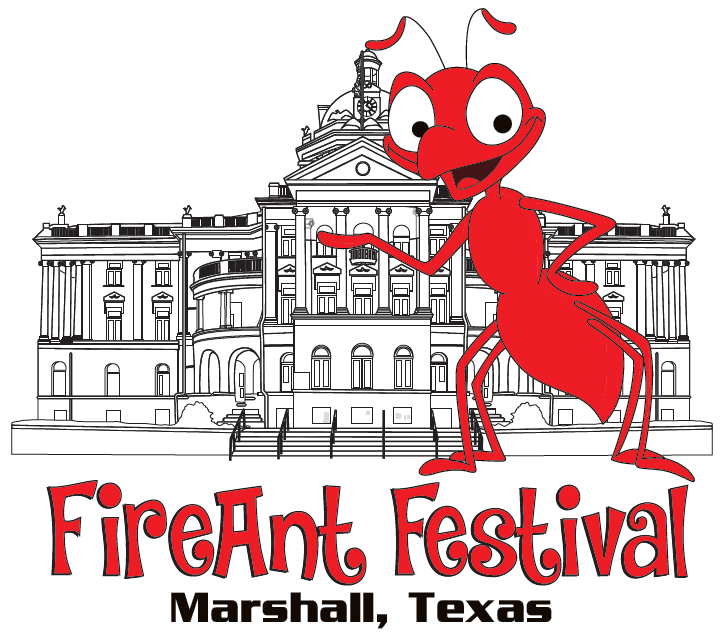 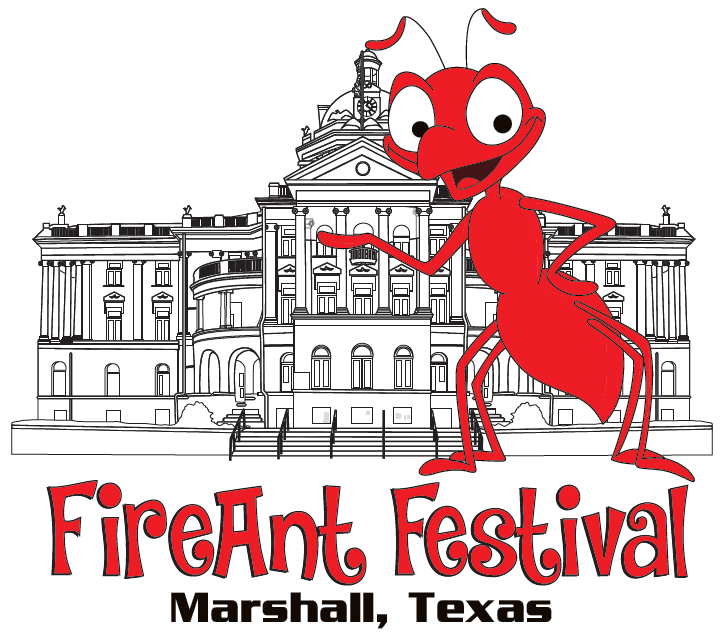 40th Annual FireAnt FestivalOctober 8th, 2022   Sponsorship Opportunities______________________________________________________________________________Master of the Mound $5,000Headlining Sponsor of FireAnt Main StageYour customized logo’d banner on the festival stage, + single sided 3’ x 6.5’ retractable banner at the podium. Name and Logo will be featured on:5,000 Festival brochuresFestival Main Stage Banner with logoGreater Marshall Chamber of Commerce website and social mediaFireAnt Festival social mediaName will be featured in BOLD on:5K and Tour de FireAnt t-shirtsTalk of East Texas & 92.3 the Depot pressHourly Recognition on StageSignature Sponsor Sign for your businessKing of the Hill $3,500 Headlining Entertainment Sponsor Sponsored VIP seating Custom Signage on stage Name and Logo will be featured on:5,000 Festival brochuresGreater Marshall Chamber of Commerce website and social mediaFireAnt Festival social mediaName will be prominently featured on:5K and Tour De FireAnt t-shirtsTalk of East Texas & 92.3 the Depot pressHourly Recognition on StageSignature Sponsor Sign for your businessQueen Ant $2,500Headlining Sponsor of FireAnt ParadeExclusive logo’d banner leading paradeNames & logos will be featured on:5,000 Festival brochuresGreater Marshall Chamber of Commerce website and social mediaFireAnt Festival social media5K and Tour De FireAnt t-shirt featureTalk of East Texas & 92.3 the Depot pressHourly Recognition on StageCustom Event Sign to post at your businessContact the Chamber for more information: 903-935-7868Commit by Sept.2, Pay by September 23Friends of Freddy Ants $1,500Headlining Sponsor of a FireAnt Signature Event: Toddler Trot/Diaper Derby, FireAnt Kids K, FireAnt Children’s AreaCustom signage displayed at event locationName will be featured on:5,000 Festival brochuresSponsor of a FireAnt EventGreater Marshall Chamber of Commerce website and social mediaFireAnt Festival social media5K and Tour de FireAnt t-shirt featureTalk of East Texas & 92.3 the Depot pressHourly Recognition on StageSponsor Sign to post at your businessElvira’s Colony $1,000Headlining Sponsor of key annual FireAnt Event: Cupcake battle, FireAnt 5K, Tour de FireAnt Bike Ride, Eye Spy contestName will be featured on:5,000 Festival brochuresGreater Marshall Chamber of Commerce website and social mediaFireAnt Festival social mediaRecognition on Stage every other hourSponsor Sign to post at your businessSugar’s Fan Club $500Sponsorship of key hourly FireAnt performancesName will be featured on:5,000 Festival brochuresGreater Marshall Chamber of Commerce website and social mediaFireAnt Festival social mediaRecognition on Stage every other hourSponsor Sign to post at your businessAnt-Thony’s Ants $250Headlining Sponsor of a key FireAnt contest:Chicken Chunkin’, Gurning, & More!Name will be featured on:5,000 Festival brochuresFireAnt Festival social mediaRecognition on Stage every other hourSponsor Sign to post at your business